В связи с изменением объемов финансирования муниципальной программы «Сохранение и развитие культуры в Черемховском районном муниципальном образовании», руководствуясь Федеральным законом от 06 октября 2003 года № 131-ФЗ «Об общих принципах организации местного самоуправления в Российской Федерации», постановлением  администрации Черемховского районного муниципального образования от 31 августа 2018 года № 532-п «Об утверждении Порядка разработки, реализации и оценки эффективности муниципальных программ Черемховского районного муниципального образования», статьями 24, 50 Устава Черемховского районного муниципального образования, администрация Черемховского районного муниципального образованияПОСТАНОВЛЯЕТ:1. Внести в муниципальную программу «Сохранение и развитие культуры в Черемховском районном муниципальном образовании», утверждённую постановлением администрации Черемховского районного муниципального образования от 13 ноября 2017 года № 660 (с изменениями, внесенными постановлениями от 21 февраля 2018 года № 99, от 28 апреля 2018 года № 274, от 13 июля 2018 года № 445, от 07 сентября 2018 года № 548-п, от  25 октября 2018 года № 607-п, от 05 декабря 2018 года № 719-п, от 26 декабря 2018 года № 789-п, от 16 января 2019 года № 14-п, от 07 марта 2019 года № 134-п, от 03 июня 2019 года № 307-п, от 31 июля 2019 года № 402-п, от 30 сентября 2019 года № 556-п, от 06 ноября 2019 года № 650-п, от 15 ноября 2019 года № 690-п, от 26 декабря 2019 года № 810-п, от 15 января 2020 года № 13-п, от 04 февраля 2020 года № 74-п, от 10 марта 2020 года № 137 - п, от 17 марта 2020 года № 157-п, от 27 июля 2020 года № 371-п, от 25 сентября 2020 года № 460-п, от 15 октября 2020 года № 524-п, от 16 октября 2020 года № 526-п, от 28 октября 2020 года № 550-п, от 25 декабря 2020 года № 679-п, от 12 февраля 2021 года № 63-п, от 11 марта 2021 года № 131-п, от 13 мая 2021 года № 239-п, от 25 июня 2021 года № 316-п, от 10 сентября 2021 года № 424-п, от 15 октября 2021 года № 494-п, от 30 ноября 2021 года № 570-п, от 30 декабря 2021 года № 654-п, от 09 февраля 2022 года № 53-п, от 18 марта 2022 года № 127-п, от 26 апреля 2022 года № 228-п, от 07 июня 2022 года № 316 -п, от 27 июня 2022 года № 355-п, от 28 июля 2022 № 426-п, от 19 августа 2022 года № 458-п, от 06 октября 2022 года № 556-п, от 28 октября 2022 года № 590-п, от 22 декабря 2022 года № 727-п) следующее изменение:1.1. строку «Объем и источники финансирования муниципальной программы» раздела 1. «Паспорт муниципальной программы «Сохранение и развитие культуры в Черемховском районном муниципальном образовании» изложить в следующей редакции:«»;1.2. строку «Объем и источники финансирования подпрограммы» раздела 1. «Паспорт муниципальной подпрограммы «Укрепление единого культурного пространства на территории Черемховского районного муниципального образования» изложить в следующей редакции: «1.3. строку «Объем и источники финансирования подпрограммы» раздела 1. «Паспорт подпрограммы «Обеспечение реализации муниципальной программы и прочие мероприятия в области культуры» приложения № 2 к Программе изложить в следующей редакции:«1.4. Приложение № 3 к муниципальной программе «Сохранение и развитие культуры в Черемховском районном муниципальном образовании» (Объем и источники финансирования муниципальной программы) изложить в редакции приложения к настоящему постановлению.2. Отделу организационной работы (Коломеец Ю.А.):2.1. внести в оригинал постановления администрации Черемховского районного муниципального образования от 13 ноября 2017 года № 660 «Об утверждении муниципальной программы «Сохранение и развитие культуры в Черемховском районном муниципальном образовании» информационную справку о дате внесения в него изменений настоящим постановлением;2.2. направить на опубликование настоящее постановление в газету «Моё село, край Черемховский» и разместить на официальном сайте Черемховского районного муниципального образования в информационно-телекоммуникационной сети Интернет.3. Контроль за исполнением настоящего постановления возложить на исполняющего обязанности заместителя мэра по социальным вопросам Е.А. Манзулу.Мэра район С.В. МарачПриложение к постановлению администрации Черемховского районного муниципального образованияот 23.12.2022 № 729-пПРИЛОЖЕНИЕ № 3к муниципальной программе «Сохранение и развитие культуры в Черемховском районном муниципальном образовании»Объем и источники финансирования муниципальной программыРасчеты объемов финансирования мероприятий муниципальной программы подготовлены на основании данных мониторинга цен на выполнение работ и оказание услуг в соответствии со спецификой планируемых программных мероприятий, а также на основании представленных учреждениями культуры расчетов для определения нормативных затрат на оказание услуг и на содержание имущества.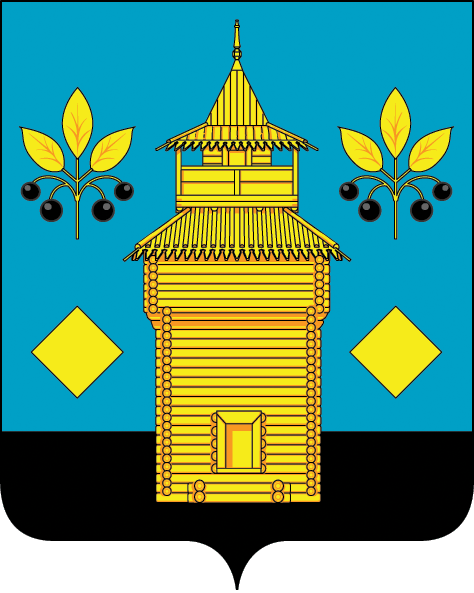 РОССИЙСКАЯ ФЕДЕРАЦИЯЧеремховское районное муниципальное образованиеАДМИНИСТРАЦИЯП О С Т А Н О В Л Е Н И Е23.12.2022№ 729-пЧеремховоЧеремховоО внесении изменений в муниципальную программу «Сохранение и развитие культуры в Черемховском районном муниципальном образовании»Объем и источники финансирования муниципальной программыПо годам реализации муниципальной программы:2018 год – 45 629,18 тыс. руб.;2019 год – 51 048,22 тыс. руб.;2020 год – 54 226,21 тыс. руб.;2021 год – 60 188,60 тыс. руб.;2022 год – 66 362,50 тыс. руб.;2023 год – 58 259,85 тыс. руб.;2024 год – 50 502,01 тыс. руб.;2025 год – 41 073,29 тыс. руб.По источникам финансирования муниципальной программы:средства местного бюджета по годам реализации:2018 год – 33 898,83 тыс. руб.;2019 год – 37 440,00 тыс. руб.;2020 год – 31 439,55 тыс. руб.;2021 год – 41 029,63 тыс. руб.;2022 год – 51 464,52 тыс. руб.;2023 год – 46 471,65 тыс. руб.;2024 год – 39 932,81 тыс. руб.;2025 год – 29 968,99 тыс. руб.средства областного бюджета по годам реализации:2018 год – 11 139,52 тыс. руб.;2019 год – 13 000,59 тыс. руб.;2020 год – 22 563,56 тыс. руб.;2021 год – 17 678,48 тыс. руб.;2022 год – 14 640,58 тыс. руб.;2023 год – 11 530,80 тыс. руб.;2024 год – 10 311,80 тыс. руб.;2025 год – 11 104,30 тыс. руб.средства федерального бюджета по годам реализации:2018 год – 590,83 тыс. руб.;2019 год – 607,63 тыс. руб.;2020 год – 223,10 тыс. руб.;2021 год – 1 480,49 тыс. руб.;2022 год – 257,40 тыс.руб.;2023 год – 257,40 тыс.руб.; 2024 год – 257,40 тыс.руб.Объём и источники финансирования подпрограммы По годам реализации муниципальной подпрограммы:2018 год – 43 926,89 тыс. руб.;2019 год – 49 302,03 тыс. руб.;2020 год – 50 200,71 тыс. руб.;2021 год – 58 228,18 тыс. руб.;2022 год – 64 145,27 тыс. руб.;2023 год – 56 392,64 тыс. руб.;2024 год – 48 663,81 тыс. руб.;2025 год – 39 507,37 тыс. руб.По источникам финансирования муниципальной подпрограммы:1) средства местного бюджета по годам реализации:2018 год – 32 196,54 тыс. руб.;2019 год – 36 164,68 тыс. руб.;2020 год – 30 209,25 тыс. руб.;2021 год – 39 700,03 тыс. руб.;2022 год – 49 770,29 тыс. руб.;2023 год – 45 052,44 тыс. руб.;2024 год – 38 494,61 тыс. руб.;2025 год – 28 866,27 тыс. руб.2) средства областного бюджета по годам реализации:2018 год – 11 139,52 тыс. руб.;2019 год – 12 529,72 тыс. руб.;2020 год – 19 851,46 тыс. руб.;2021 год – 17 047,66 тыс. руб.;2022 год – 14 117,58 тыс. руб.;2023 год – 11 082,80 тыс. руб.;2024 год – 9 911,80 тыс.руб.;2025 год – 10 641,11 тыс.руб.3) средства федерального бюджета по годам реализации:2018 год – 590,83 тыс. руб.;2019 год – 607,63 тыс. руб.;2020 год – 140,00 тыс. руб.;2021 год – 1 480,49 тыс.руб.;2022 год – 257,40 тыс.руб.;2023 год – 257,40 тыс.руб.;2024 год – 257,40 тыс.руб.Объём и источники финансирования подпрограммыПо годам реализации муниципальной подпрограммы:2018 год – 1 702,29 тыс. руб.;2019 год – 1 746,19 тыс. руб.;2020 год – 4 025,49 тыс. руб.;2021 год – 1 960,42 тыс. руб.;2022 год – 2 217,24 тыс. руб.;2023 год – 1 867,20 тыс. руб.;2024 год – 1 838,20 тыс. руб.;2025 год – 1 565,91 тыс. руб.По источникам финансирования муниципальной подпрограммы:1) средства местного бюджета по годам реализации:2018 год – 1 702,29 тыс. руб.;2019 год – 1 275,32 тыс. руб.;2020 год – 1 230,29 тыс. руб.;2021 год – 1 329,60 тыс. руб.;2022 год – 1 694,24 тыс. руб.;2023 год – 1 419,20 тыс. руб.;2024 год – 1 438,20 тыс. руб.;2025 год – 1 102,72 тыс. руб.2) средства областного бюджета по годам реализации:2019 год – 470,86 тыс. руб.;2020 год – 2 712,10 тыс. руб.;2021 год – 630,82 тыс. руб.;2022 год – 523,00 тыс. руб.;2023 год – 448,00 тыс. руб.;2024 год – 400,00 тыс.руб.;2025 год – 463,20 тыс.руб.3) средства федерального бюджета по годам реализации:2020 год – 83,10 тыс. руб.№п/пНаименование основного мероприятияОтветственный исполнитель или соисполнитель, участники.Источники финансового обеспеченияОбъем финансирования муниципальной программы тыс. руб.Объем финансирования муниципальной программы тыс. руб.Объем финансирования муниципальной программы тыс. руб.Объем финансирования муниципальной программы тыс. руб.Объем финансирования муниципальной программы тыс. руб.Объем финансирования муниципальной программы тыс. руб.Объем финансирования муниципальной программы тыс. руб.Объем финансирования муниципальной программы тыс. руб.№п/пНаименование основного мероприятияОтветственный исполнитель или соисполнитель, участники.Источники финансового обеспеченияВ том числе по годамВ том числе по годамВ том числе по годамВ том числе по годамВ том числе по годамВ том числе по годамВ том числе по годамВ том числе по годам№п/пНаименование основного мероприятияОтветственный исполнитель или соисполнитель, участники.Источники финансового обеспечения2018 год2019 год2020 год2021 год2022 год2023 год2024 год2025 годМуниципальная программа «Сохранение и развитие культуры в Черемховском районном муниципальном образовании» Муниципальная программа «Сохранение и развитие культуры в Черемховском районном муниципальном образовании» Муниципальная программа «Сохранение и развитие культуры в Черемховском районном муниципальном образовании» Муниципальная программа «Сохранение и развитие культуры в Черемховском районном муниципальном образовании» Муниципальная программа «Сохранение и развитие культуры в Черемховском районном муниципальном образовании» Муниципальная программа «Сохранение и развитие культуры в Черемховском районном муниципальном образовании» Муниципальная программа «Сохранение и развитие культуры в Черемховском районном муниципальном образовании» Муниципальная программа «Сохранение и развитие культуры в Черемховском районном муниципальном образовании» Муниципальная программа «Сохранение и развитие культуры в Черемховском районном муниципальном образовании» Муниципальная программа «Сохранение и развитие культуры в Черемховском районном муниципальном образовании» Муниципальная программа «Сохранение и развитие культуры в Черемховском районном муниципальном образовании» Муниципальная программа «Сохранение и развитие культуры в Черемховском районном муниципальном образовании» Всего по муниципальной программеОтдел по культуреВсего45 629,1851 048,2254 226,2160 188,6066 362,5058 259,8550 502,0141 073,29Всего по муниципальной программеОтдел по культуреместный бюджет33 898,8337 440,0031 439,5541 029,6351 464,5246 471,6539 932,8129 968,99Всего по муниципальной программеОтдел по культуреобластной бюджет11 139,5213 000,5922 563,5617 678,4814 640,5811 530,8010 311,8011 104,30Всего по муниципальной программеОтдел по культурефедеральный бюджет590,83607,63223,101 480,49257,40257,40257,400,001.Подпрограмма «Укрепление единого культурного пространства на территории Черемховского районного муниципального образования»Подпрограмма «Укрепление единого культурного пространства на территории Черемховского районного муниципального образования»Подпрограмма «Укрепление единого культурного пространства на территории Черемховского районного муниципального образования»Подпрограмма «Укрепление единого культурного пространства на территории Черемховского районного муниципального образования»Подпрограмма «Укрепление единого культурного пространства на территории Черемховского районного муниципального образования»Подпрограмма «Укрепление единого культурного пространства на территории Черемховского районного муниципального образования»Подпрограмма «Укрепление единого культурного пространства на территории Черемховского районного муниципального образования»Подпрограмма «Укрепление единого культурного пространства на территории Черемховского районного муниципального образования»Подпрограмма «Укрепление единого культурного пространства на территории Черемховского районного муниципального образования»Подпрограмма «Укрепление единого культурного пространства на территории Черемховского районного муниципального образования»Подпрограмма «Укрепление единого культурного пространства на территории Черемховского районного муниципального образования»1.Всего по Подпрограмме Всего43 926,8949 302,0350 200,7158 228,1864 145,2756 392,6448 663,8139 507,371.Всего по Подпрограмме местный бюджет32 196,5436 164,6830 209,2539 700,0349 770,2945 052,4438 494,6128 866,271.Всего по Подпрограмме областной бюджет11 139,5212 529,7219 851,4617 047,6614 117,5811 082,809 911,8010 641,111.Всего по Подпрограмме федеральный бюджет590,83607,63140,001 480,49257,40257,40257,400,001.1.Основное мероприятие: Музейное делоМКУК «РИКМ»Всего2 318,712 562,282 801,093 313,923 730,623 092,982 860,672 339,381.1.Основное мероприятие: Музейное делоМКУК «РИКМ»местный бюджет1 772,962 004,001 932,592 375,072 817,322 447,982 284,671 711,431.1.Основное мероприятие: Музейное делоМКУК «РИКМ»областной бюджет545,76558,27868,50938,85913,30645,00576,00627,951.1.1.Обеспечение деятельности муниципальных учрежденийМКУК «РИКМ»Всего2 311,302 500,912 754,593 222,423 523,122 852,982 860,672 329,381.1.1.Обеспечение деятельности муниципальных учрежденийМКУК «РИКМ»местный бюджет1 765,541 991,051 923,692 367,232 793,122 207,982 284,671 701,431.1.1.Обеспечение деятельности муниципальных учрежденийМКУК «РИКМ»областной бюджет545,76509,86830,90855,19730,00645,00576,00627,951.1.2.Развитие экспозиционно-выставочной деятельностиМКУК «РИКМ»ВсегоБез финансированияБез финансированияБез финансированияБез финансированияБез финансированияБез финансированияБез финансированияБез финансирования1.1.3.Профессиональная подготовка и повышение квалификации кадровМКУК «РИКМ»Всего7,419,876,52,512,500,000,0010,001.1.3.Профессиональная подготовка и повышение квалификации кадровМКУК «РИКМ»местный бюджет7,419,876,52,512,500,000,0010,001.1.4.Реализация мероприятий перечня проектов народных инициативМКУК «РИКМ»Всего0,0051,5040,0089,00195,000,000,000,001.1.4.Реализация мероприятий перечня проектов народных инициативМКУК «РИКМ»местный бюджет3,092,405,3411,700,000,000,001.1.4.Реализация мероприятий перечня проектов народных инициативМКУК «РИКМ»областной бюджет48,4137,6083,66183,300,000,000,001.1.5Техническое оснащение муниципальных музеевМКУК «РИКМ»Всего0,000,000,000,000,00240,000,000,001.1.5Техническое оснащение муниципальных музеевМКУК «РИКМ»местный бюджет0,000,000,000,000,00240,000,000,001.1.5Техническое оснащение муниципальных музеевМКУК «РИКМ»областной бюджет0,000,000,000,000,000,000,000,001.1.5Техническое оснащение муниципальных музеевМКУК «РИКМ»федеральный бюджет0,000,000,000,000,000,000,000,001.2.Основное мероприятие: Организация библиотечного обслуживанияМКУК «МБЧР»Всего20 221,0824 822,5323 033,5225 700,7628 381,5422 460,2222 020,8718 410,741.2.Основное мероприятие: Организация библиотечного обслуживанияМКУК «МБЧР»местный бюджет14 851,8217 819,0213 745,2418 133,6821 998,4217 174,0217 259,6713 527,791.2.Основное мероприятие: Организация библиотечного обслуживанияМКУК «МБЧР»областной бюджет5 346,436 395,889 253,287 214,426 125,725028,804503,804 882,951.2.Основное мероприятие: Организация библиотечного обслуживанияМКУК «МБЧР»федеральный бюджет22,83607,6335,00352,65257,40257,40257,400,001.2.1.Обеспечение деятельности муниципальных учрежденийМКУК «МБЧР»Всего19 370,6721 864,0322 703,8224 631,9727 515,8421 836,7721 623,1718 337,641.2.1.Обеспечение деятельности муниципальных учрежденийМКУК «МБЧР»местный бюджет14 771,3617 401,2313 728,4418 075,4921 915,8416 893,7717 205,1713 523,391.2.1.Обеспечение деятельности муниципальных учрежденийМКУК «МБЧР»областной бюджет4 599,314 462,808 975,386 556,485 600,004 943,004 418,004 814,251.2.2.Комплектование книжных фондов муниципальных общедоступных библиотекМКУК «МБЧР»Всего103,20158,9139,7074,100,000,000,0073,101.2.2.Комплектование книжных фондов муниципальных общедоступных библиотекМКУК «МБЧР»местный бюджет54,009,542,404,500,000,000,004,401.2.2.Комплектование книжных фондов муниципальных общедоступных библиотекМКУК «МБЧР»областной бюджет26,37133,0437,3069,600,000,000,0068,701.2.2.Комплектование книжных фондов муниципальных общедоступных библиотекМКУК «МБЧР»федеральный бюджет22,8316,340,000,000,000,000,000,001.2.3.Профессиональная подготовка и повышение квалификации кадровМКУК «МБЧР»Всего4,160,000,000,000,000,000,000,001.2.3.Профессиональная подготовка и повышение квалификации кадровМКУК «МБЧР»местный бюджет4,160,000,000,000,000,000,000,001.2.4.Реализация мероприятий перечня проектов народных инициатив МКУК «МБЧР»Всего743,051 090,29240,00527,53468,000,000,000,001.2.4.Реализация мероприятий перечня проектов народных инициатив МКУК «МБЧР»местный бюджет22,2965,4214,4031,6628,080,000,000,001.2.4.Реализация мероприятий перечня проектов народных инициатив МКУК «МБЧР»областной бюджет720,751 024,87225,60495,87439,920,000,000,001.2.5.Капитальный ремонт учреждений культурыМКУК «МБЧР»Всего0,00262,000,000,000,000,000,000,001.2.5.Капитальный ремонт учреждений культурыМКУК «МБЧР»местный бюджет0,00262,000,000,000,000,000,000,001.2.6.Подключение муниципальных общедоступных библиотек в субъектах Российской Федерации к информационно-телекоммуникационной сети «Интернет» и развитие библиотечного дела с учетом задачи расширения информационных технологий и оцифровкиМКУК «МБЧР»Всего0,001 347,300,000,000,000,000,000,001.2.6.Подключение муниципальных общедоступных библиотек в субъектах Российской Федерации к информационно-телекоммуникационной сети «Интернет» и развитие библиотечного дела с учетом задачи расширения информационных технологий и оцифровкиМКУК «МБЧР»местный бюджет0,0080,840,000,000,000,000,000,001.2.6.Подключение муниципальных общедоступных библиотек в субъектах Российской Федерации к информационно-телекоммуникационной сети «Интернет» и развитие библиотечного дела с учетом задачи расширения информационных технологий и оцифровкиМКУК «МБЧР»областной бюджет0,00745,170,000,000,000,000,000,001.2.6.Подключение муниципальных общедоступных библиотек в субъектах Российской Федерации к информационно-телекоммуникационной сети «Интернет» и развитие библиотечного дела с учетом задачи расширения информационных технологий и оцифровкиМКУК «МБЧР»федеральный бюджет0,00521,290,000,000,000,000,000,001.2.7.Государственная поддержка лучших работников сельских учреждений культурыМКУК «МБЧР»Всего0,00100,0050,00100,000,000,000,000,001.2.7.Государственная поддержка лучших работников сельских учреждений культурыМКУК «МБЧР»областной бюджет0,0030,0015,0020,000,000,000,000,001.2.7.Государственная поддержка лучших работников сельских учреждений культурыМКУК «МБЧР»федеральный бюджет0,0070,0035,0080,000,000,000,000,001.2.8.Модернизация библиотек в части комплектования книжных фондовМКУК «МБЧР»Всего0,000,000,00367,16397,70397,70397,700,001.2.8.Модернизация библиотек в части комплектования книжных фондовМКУК «МБЧР»местный бюджет0,000,000,0022,0354,5054,5054,500,001.2.8.Модернизация библиотек в части комплектования книжных фондовМКУК «МБЧР»областной бюджет0,000,000,0072,4885,8085,8085,800,001.2.8.Модернизация библиотек в части комплектования книжных фондовМКУК «МБЧР»федеральный бюджет0,000,000,00272,65257,40257,40257,400,001.2.9Осуществление мероприятий по капитальному ремонту здания библиотеки села Узкий ЛугМКУК «МБЧР»Всего0,000,000,000,000,00225,760,000,001.2.9Осуществление мероприятий по капитальному ремонту здания библиотеки села Узкий ЛугМКУК «МБЧР»местный бюджет0,000,000,000,000,00225,760,000,001.2.9Осуществление мероприятий по капитальному ремонту здания библиотеки села Узкий ЛугМКУК «МБЧР»областной бюджет0,000,000,000,000,000,000,000,001.3.Основное мероприятие: Развитие культурно – досуговой деятельности МКУК «МКЦ АЧРМО»Всего: 12 680,4911 707,8714 555,6218 227,7018 534,0513 018,1813 314,6710 705,621.3.Основное мероприятие: Развитие культурно – досуговой деятельности МКУК «МКЦ АЧРМО»местный бюджет 9 346,199 234,258 919,5911 356,0014 928,3410 081,1810 689,677 844,981.3.Основное мероприятие: Развитие культурно – досуговой деятельности МКУК «МКЦ АЧРМО»областной бюджет2 766,302 473,625 531,035 743,863 605,712 937,002 625,002 860,641.3.Основное мероприятие: Развитие культурно – досуговой деятельности МКУК «МКЦ АЧРМО»федеральный бюджет568,000,00105,001 127,840,000,000,000,001.3.1.Обеспечение деятельности муниципальных учрежденийМКУК «МКЦ АЧРМО»Всего10 187,1810 704,3711 943,0413 211,1117 153,0512 786,1813 082,6710 473,621.3.1.Обеспечение деятельности муниципальных учрежденийМКУК «МКЦ АЧРМО»местный бюджет8 109,098 401,368 135,219 315,2313 826,059 849,1810 457,677 612,981.3.1.Обеспечение деятельности муниципальных учрежденийМКУК «МКЦ АЧРМО»областной бюджет2 078,092 303,013 807,833 895,883 327,002 937,002 625,002 860,641.3.2.Повышение объема, качества и доступности культурно-досуговых мероприятий, сохранение традиций и развитие культурного туризма МКУК «МКЦ АЧРМО»Всего1 083,75822,00677,181 843,321068,00222,00222,00222,001.3.2.Повышение объема, качества и доступности культурно-досуговых мероприятий, сохранение традиций и развитие культурного туризма МКУК «МКЦ АЧРМО»местный бюджет1 083,75822,00677,181 843,321068,00222,00222,00222,001.3.3.Профессиональная подготовка и повышение квалификации кадровМКУК «МКЦ АЧРМО»Всего0,000,000,007,5016,5010,0010,0010,001.3.3.Профессиональная подготовка и повышение квалификации кадровМКУК «МКЦ АЧРМО»местный бюджет0,007,5016,5010,0010,0010,001.3.4.Реализация мероприятий перечня проектов народных инициатив МКУК «МКЦ АЧРМО»Всего484,09181,50406,71165,77296,500,000,000,001.3.4.Реализация мероприятий перечня проектов народных инициатив МКУК «МКЦ АЧРМО»местный бюджет14,5210,8924,419,9517,790,000,000,001.3.4.Реализация мероприятий перечня проектов народных инициатив МКУК «МКЦ АЧРМО»областной бюджет469,57170,61382,30155,83278,710,000,000,001.3.5.Обеспечение развития и укрепления материально – технической базы Домов культуры в населенных пунктах с числом жителей до 50 тыс. чел.МКУК «МКЦ АЧРМО»Всего925,460,000,003 000,000,000,000,000,001.3.5.Обеспечение развития и укрепления материально – технической базы Домов культуры в населенных пунктах с числом жителей до 50 тыс. чел.МКУК «МКЦ АЧРМО»местный бюджет138,820,000,00180,000,000,000,000,001.3.5.Обеспечение развития и укрепления материально – технической базы Домов культуры в населенных пунктах с числом жителей до 50 тыс. чел.МКУК «МКЦ АЧРМО»областной бюджет218,640,000,001 692,160,000,000,000,001.3.5.Обеспечение развития и укрепления материально – технической базы Домов культуры в населенных пунктах с числом жителей до 50 тыс. чел.МКУК «МКЦ АЧРМО»федеральный бюджет568,000,000,001 127,840,000,000,000,001.3.6.Субсидия на развитие домов культурыМКУК «МКЦ АЧРМО»Всего0,000,001 378,700,000,000,000,000,001.3.6.Субсидия на развитие домов культурыМКУК «МКЦ АЧРМО»местный бюджет0,000,0082,800,000,000,000,000,001.3.6.Субсидия на развитие домов культурыМКУК «МКЦ АЧРМО»областной бюджет0,000,001 295,900,000,000,000,000,001.3.7.Государственная поддержка лучших сельских учреждений культурыМКУК «МКЦ АЧРМО»Всего0,000,00100,000,000,000,000,000,001.3.7.Государственная поддержка лучших сельских учреждений культурыМКУК «МКЦ АЧРМО»областной бюджет0,000,0030,000,000,000,000,000,001.3.7.Государственная поддержка лучших сельских учреждений культурыМКУК «МКЦ АЧРМО»Федеральный бюджет0,000,0070,000,000,000,000,000,001.3.8.Государственная поддержка лучших работников сельских учреждений культурыМКУК «МКЦ АЧРМО»Всего0,000,0050,000,000,000,000,000,001.3.8.Государственная поддержка лучших работников сельских учреждений культурыМКУК «МКЦ АЧРМО»областной бюджет0,000,0015,000,000,000,000,000,001.3.8.Государственная поддержка лучших работников сельских учреждений культурыМКУК «МКЦ АЧРМО»Федеральный бюджет0,000,0035,000,000,000,000,000,001.4.Основное мероприятие: Организация дополнительного образования детей в области искусств МКУ ДО «ДШИ»Всего8 706,6110 209,359 810,4810 985,8013 499,0617 821,2710 467,608 051,631.4.Основное мероприятие: Организация дополнительного образования детей в области искусств МКУ ДО «ДШИ»местный бюджет6 225,587 107,415 611,837 835,2810 026,2115 349,278 260,605 782,071.4.Основное мероприятие: Организация дополнительного образования детей в области искусств МКУ ДО «ДШИ»областной бюджет2 481,033 101,944 198,653 150,523 472,852 472,002 207,002 269,571.4.1.Обеспечение деятельности муниципальных учрежденийМКУ ДО «ДШИ»Всего8 192,218 709,959 619,4810 901,3712 775,8510 559,9710 446,608 030,631.4.1.Обеспечение деятельности муниципальных учрежденийМКУ ДО «ДШИ»местный бюджет6 196,187 003,915 580,627 810,479 958,858 087,978 239,605 761,071.4.1.Обеспечение деятельности муниципальных учрежденийМКУ ДО «ДШИ»областной бюджет1 996,031 706,044 038,863 090,902 817,002 472,002 207,002 269,571.4.2.Поддержка одаренных детей и талантливой молодежиМКУ ДО «ДШИ»Всего14,4014,4021,0021,0021,0021,0021,0021,001.4.2.Поддержка одаренных детей и талантливой молодежиМКУ ДО «ДШИ»местный бюджет14,4014,4021,0021,0021,0021,0021,0021,001.4.3.Профессиональная подготовка и повышение квалификации кадровМКУ ДО «ДШИ»Всего0,000,000,000004,500,000,000,001.4.3.Профессиональная подготовка и повышение квалификации кадровМКУ ДО «ДШИ»местный бюджет0,000,004,500,000,000,001.4.4.Реализация мероприятий перечня проектов народных инициатив МКУ ДО «ДШИ»Всего500,001 485,00170,0063,43218,990,000,000,001.4.4.Реализация мероприятий перечня проектов народных инициатив МКУ ДО «ДШИ»местный бюджет15,0089,1010,203,8113,140,000,000,001.4.4.Реализация мероприятий перечня проектов народных инициатив МКУ ДО «ДШИ»областной бюджет485,001 395,90159,8059,62205,850,000,000,001.4.5.Укрепление материально-технической базы детских художественных школ, и детских школ искусств, осуществляющих образовательную деятельность по дополнительным предпрофессиональным программам в области изобразительного искусства  МКУ ДО «ДШИ»Всего0,000000,000,00478,720,000,000,001.4.5.Укрепление материально-технической базы детских художественных школ, и детских школ искусств, осуществляющих образовательную деятельность по дополнительным предпрофессиональным программам в области изобразительного искусства  МКУ ДО «ДШИ»местный бюджет0,000,000,000,0028,720,000,000,001.4.5.Укрепление материально-технической базы детских художественных школ, и детских школ искусств, осуществляющих образовательную деятельность по дополнительным предпрофессиональным программам в области изобразительного искусства  МКУ ДО «ДШИ»областной бюджет0,000,000,000,00450,000,000,000,001.4.6.Осуществление мероприятий по капитальному ремонту объектов муниципальной собственности в сфере культурыМКУ ДО «ДШИ»Всего0,000000,000,000,000,000,000,001.4.6.Осуществление мероприятий по капитальному ремонту объектов муниципальной собственности в сфере культурыМКУ ДО «ДШИ»местный бюджет0,000,000,000,000,000,000,000,001.4.6.Осуществление мероприятий по капитальному ремонту объектов муниципальной собственности в сфере культурыМКУ ДО «ДШИ»областной бюджет0,000,000,000,000,000,000,000,001.4.7.Осуществление мероприятий по капитальному ремонту здания МКУ ДО «ДШИ п. Михайловка»МКУ ДО «ДШИ»Всего 0,000,000,000,000,007 240,290,000,001.4.7.Осуществление мероприятий по капитальному ремонту здания МКУ ДО «ДШИ п. Михайловка»МКУ ДО «ДШИ»местный бюджет 0,000,000,000,000,007 240,290,000,001.4.7.Осуществление мероприятий по капитальному ремонту здания МКУ ДО «ДШИ п. Михайловка»МКУ ДО «ДШИ»областной бюджет 0,000,000,000,000,000,000,000,002.Подпрограмма «Обеспечение реализации муниципальной программы и прочие мероприятия в области культуры» Подпрограмма «Обеспечение реализации муниципальной программы и прочие мероприятия в области культуры» Подпрограмма «Обеспечение реализации муниципальной программы и прочие мероприятия в области культуры» Подпрограмма «Обеспечение реализации муниципальной программы и прочие мероприятия в области культуры» Подпрограмма «Обеспечение реализации муниципальной программы и прочие мероприятия в области культуры» Подпрограмма «Обеспечение реализации муниципальной программы и прочие мероприятия в области культуры» Подпрограмма «Обеспечение реализации муниципальной программы и прочие мероприятия в области культуры» Подпрограмма «Обеспечение реализации муниципальной программы и прочие мероприятия в области культуры» Подпрограмма «Обеспечение реализации муниципальной программы и прочие мероприятия в области культуры» Подпрограмма «Обеспечение реализации муниципальной программы и прочие мероприятия в области культуры» Подпрограмма «Обеспечение реализации муниципальной программы и прочие мероприятия в области культуры» 2.Всего по ПодпрограммеВсего1 702,291 746,194 025,491 960,422 217,241 867,201 838,201 565,912.Всего по Подпрограммеместный бюджет1 702,291 275,321 230,291 329,601 694,241 419,201 438,201 102,722.Всего по Подпрограммеобластной бюджет0,00470,862712,10630,82523,00448,00400,00463,202.Всего по ПодпрограммеФедеральный бюджет0,000,0083,100,000,000,000,000,002.1.Основное мероприятие: Муниципальное управление в сфере культурыОтдел по культуреВсего1 702,291 746,191 913,581 960,422 217,241 867,201 838,201 565,912.1.Основное мероприятие: Муниципальное управление в сфере культурыОтдел по культуреместный бюджет1 702,291 275,321 223,581 329,601 694,241 419,201 438,201 102,722.1.Основное мероприятие: Муниципальное управление в сфере культурыОтдел по культуреобластной бюджет0,00470,86690,00630,82523,00448,00400,00463,202.1.1.Обеспечение деятельности отдела культурыОтдел по культуреВсего1 702,291 746,191 913,581 960,422 217,241 867,201 838,201 565,912.1.1.Обеспечение деятельности отдела культурыОтдел по культуреместный бюджет1 702,291 275,321 223,581 329,601 694,241419,201438,201 102,722.1.1.Обеспечение деятельности отдела культурыОтдел по культуреобластной бюджет0,00470,86690,00630,82523,00448,00400,00463,202.2.Основное мероприятие:Восстановление (ремонт, реставрация, благоустройство) воинских захоронений на территории Иркутской областиАдминистрация ЧРМОВсего0,000,00111,920,000,000,000,000,002.2.Основное мероприятие:Восстановление (ремонт, реставрация, благоустройство) воинских захоронений на территории Иркутской областиАдминистрация ЧРМОместный бюджет0,000,006,720,000,000,000,000,002.2.Основное мероприятие:Восстановление (ремонт, реставрация, благоустройство) воинских захоронений на территории Иркутской областиАдминистрация ЧРМОобластной бюджет0,000,0022,100,000,000,000,000,002.2.Основное мероприятие:Восстановление (ремонт, реставрация, благоустройство) воинских захоронений на территории Иркутской областиАдминистрация ЧРМОфедеральный бюджет0,000,0083,100,000,000,000,000,002.2.1.Расходные обязательства муниципальных образований Иркутской области на восстановление (ремонт, реставрация, благоустройство) воинских захоронений на территории Иркутской областиАдминистрация ЧРМОВсего 0,000,00111,920,000,000,000,000,002.2.1.Расходные обязательства муниципальных образований Иркутской области на восстановление (ремонт, реставрация, благоустройство) воинских захоронений на территории Иркутской областиАдминистрация ЧРМОместный бюджет0,000,006,720,000,000,000,000,002.2.1.Расходные обязательства муниципальных образований Иркутской области на восстановление (ремонт, реставрация, благоустройство) воинских захоронений на территории Иркутской областиАдминистрация ЧРМОобластной бюджет0,000,0022,100,000,000,000,000,002.2.1.Расходные обязательства муниципальных образований Иркутской области на восстановление (ремонт, реставрация, благоустройство) воинских захоронений на территории Иркутской областиАдминистрация ЧРМОфедеральный бюджет0,000,0083,100,000,000,000,000,002.3.Основное мероприятие:Предоставление межбюджетных трансфертов в сфере культурыОтдел по культуреВсего 0,000,002000,000,000,000,000,000,002.3.Основное мероприятие:Предоставление межбюджетных трансфертов в сфере культурыОтдел по культуреместный бюджет0,000,000,000,000,000,000,002.3.Основное мероприятие:Предоставление межбюджетных трансфертов в сфере культурыОтдел по культуреобластной бюджет0,000,002000,000,000,000,000,000,002.3.1.Восстановление мемориальных сооружений и объектов, увековечивающих память погибших при защите ОтечестваОтдел по культуреВсего 0,000,002000,000,000,000,000,000,002.3.1.Восстановление мемориальных сооружений и объектов, увековечивающих память погибших при защите ОтечестваОтдел по культуреместный бюджет0,000,000,000,000,000,000,002.3.1.Восстановление мемориальных сооружений и объектов, увековечивающих память погибших при защите ОтечестваОтдел по культуреобластной бюджет0,000,002000,000,000,000,000,000,00